COP $3.000 millones que brindarán segundas oportunidades a miles de colombianosRTD acumula COP $3.500 millones financiados en dos campañas en a2censoBogotá, 1 de abril de 2022 —  Los inversionistas de a2censo quieren darle una segunda oportunidad a los clientes de Resuelve Tu Deuda. Por eso lograron fondear con COP $3.000 millones al programa que le brinda soluciones a las personas con sobreendeudamiento o con dificultades para pagar sus préstamos bancarios.Su apuesta es continuar con el crecimiento escalonado, a través de los COP $3.000 millones recaudados esperan impactar positivamente a más de 13.000 clientes. La emisión de deuda cerró exitosamente gracias a la participación de 2012 inversionistas, que contaron con una tasa de interés del 11.5% efectivo anual, con un respaldo del 50% del FNG.Con esta segunda campaña, RTD en a2censo se posicionó como uno de los grandes emisores del ecosistema de financiación colaborativa. La primera emisión la realizaron en 2020, de acuerdo con la Gerente Financiera Angie Pacheco, con los COP $500 millones recaudados en ese momento “logramos trasladar a todo nuestro equipo para que llevaran a cabo sus tareas cómodamente desde sus casas, este bienestar se vio reflejado en el crecimiento de un 97% en los clientes ingresados anualmente, duplicando la productividad de nuestros colaboradores”. Con esta nueva campaña RTD y los inversionistas de a2censo se unieron para abarcar una mayor cuota de mercado en Colombia, con foco en quienes presentan carteras vencidas. El objetivo es “seguir robusteciendo nuestra capacidad para ayudar a miles de colombianos a recuperar su tranquilidad financiera, asesorando a 100.000 personas en esta trayectoria”, según Angie Pacheco.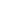 Acerca de bvc:La Bolsa de Valores de Colombia (bvc) es el operador líder de la infraestructura del mercado de capitales colombiano con presencia en toda la cadena de valor. bvc ofrece soluciones y servicios de Emisores (servicios al emisor y emisiones), Negociación (acceso, transaccional y registro), Post-negociación (administración de riesgos, compensación, liquidación, custodia y administración de valores) e Información (Información de mercado y proveeduría de precios) en los mercados transaccionales y OTC de renta variable, renta fija, derivados y divisas.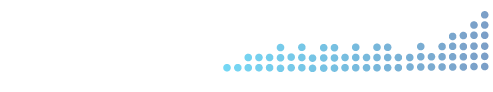 Contacts: Contacts:  Jaime SarmientoMedios y Relaciones PúblicasTel: +57 1 3139800 Ext. 7246Correo: comunicaciones@bvc.com.coCarlos Barrios Relación con Inversionistas y SostenibilidadTel: +57 1 3139800 Ext. 7167Correo: cbarrios@bvc.com.co 